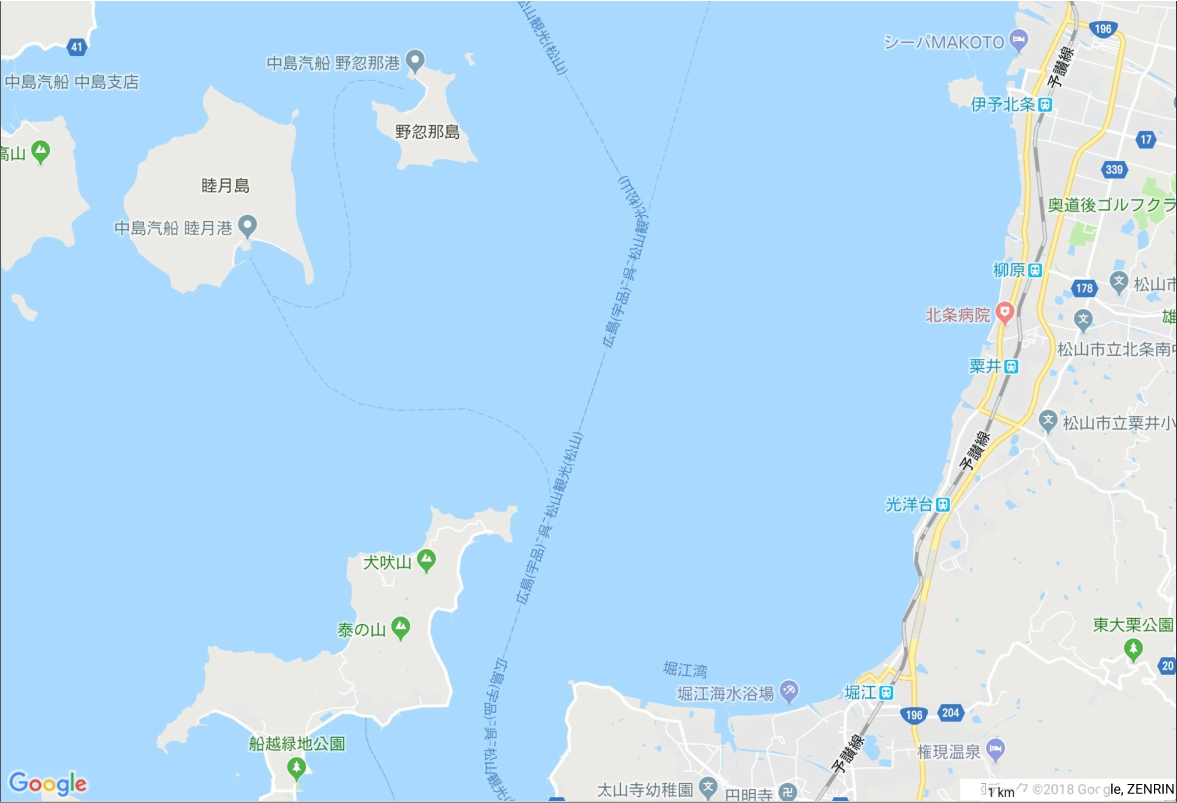 地図データ